Nachname         	                                              		Vorname         	         _________________________	Wohnort             	                                              		PLZ         	         _________________________Straße/Hausnr.   	                                              		Land         	         _________________________	Telefon               	                                              		E-Mail                             _________________________	Geburtsdatum     	                                              		Geburtsort             	         _________________________	Staatsangehörigkeit  	                                              		Sozialversicherungsnr.   _________________________Ich bewerbe mich um eine Lehrstelle als                _____________________________________________Name des Vaters                                                          		Beschäftigt bei    _________________________	Name der Mutter                                                           		Beschäftigt bei    _________________________	Anzahl der Geschwister                                                 		jeweiliges Alter    _________________________	Bisheriger Ausbildungsweg:Volksschule in                                                      	von   __________        bis  ____________	Hauptschule in                                                     	von   __________        bis  ____________	HTL / AHS/  	                                               	von   __________        bis  ____________	Fachschule in    			Polytechnische                                                     	von   __________        bis  ____________	Schule in Berufspraktikum bei                                               	als   ________________________        von - bis  _______________	Lehre bei                                                              	zum  ___________________________________________________	Derzeitige Ausbildung/Tätigkeit      				                                              _________________________	Spezielle Kenntnisse (EDV, Maschinenschreiben, besondere Fähigkeiten etc.)      	                                              _________________________	Mitglied in Vereinen (Sport, Feuerwehr, Hobbies)      			                                              _________________________	Wir benötigen für Deine Bewerbung noch folgende Beilagen:Bewerbungsschreiben mit Begründung, warum Du den Lehrberuf erlernen möchtestLebenslauf			Alle Jahreszeugnisse ab der 5. SchulstufeLetzte Schulnachricht (des laufenden Schuljahres, falls bereits vorhanden)  Ort und Datum		                Unterschrift - Lehrstellenbewerber/in	                       Unterschrift – Erziehungsberechtigte/r_____________________		_____________________________	     _________________________________BEWERBUNGSBOGEN(bitte leserlich ausfüllen)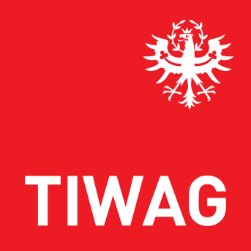 